 Srdečně vás vítám u distanční výuky v novém kalendářním roce. 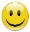 ČSP - Úkol pro žáky 9. A		 (04. – 08. 1. 2021)(Pro vypracování úkolu – si stačí jenom vzpomenout na přípravu silvestrovské oslavy) Teoretický postup při přípravě pomazánky na chlebíčky nebo jednohubky (očka).Rádi pracujete s technikou - najděte si prosím10 minut čas a prohlédněte vybrané video.Jak postupují kuchaři (amatéři nebo profesionálové) při přípravě oblíbené pomazánky na www.youtube.com.Buďte prosím samostatní a neobtěžujte rodiče, ať mají také čas na odpočinek nebo na mladšího sourozence.Důležitá, je také úprava teoretického postupu, ale nemusíte opisovat kuchařku. 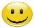 Vyberte si pomazánku, kterou máte nejradši - podle vlastního uvážení a svého výběru.Název pomazánky:………………………………………Použité suroviny a ingredience:…………………………………….…………………………………………(dopište prosím)Zamyslete se a napište mi:1. Co je třeba udělat, když vstoupíte do školní nebo domácí kuchyně (pomůcky a ochranné opatření)?2. Jaké kuchyňské nářadí nebo náčiní budete potřebovat a připravíte si na kuchyňský pracovní stůl? 3. Popište mi prosím podrobně, jak budete postupovat, při tvorbě své nejoblíbenějšího pomazánky?4. Na co si musíte dát velký pozor při míchání pomazánky?5. Jak budete postupovat při úklidu kuchyně?6. Při jaké příležitosti připravujete pomazánku na chlebíčky nebo jednohubky (očka), kromě silvestra?Kontrola ve škole - pokud nepůjdete 11. 1. 2021 do školy, zápis do sešitu mi vyfoťte mobilním telefonem a pošlete na email - j.kudela@ulesakarvina.czDěkuji za Váš čas strávený u školní práce. (napiš do sešitu)S pozdravem Jaroslav Kuděla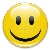 